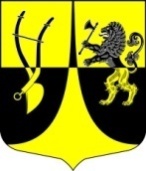 Администрация муниципального образования« Пустомержское сельское поселение»  Кингисеппского муниципального районаЛенинградской областиР А С П О Р Я Ж Е Н И Е12 мая  2020    №  28-рО реализации Указа Президента Российской Федерации от 11.05.2020 года № 316 «Об определении порядка продления действия мер по обеспечению санитарно-эпидемиологического благополучия населения в субъектах Российской Федерации в связи с распространением новой коронавирусной инфекции (COVID-19)»          В целях недопущения распространения новой короновирусной инфекции (COVID-19), в  соответствии с Указом Президента РФ  от 12.05. 2020  № 316 «Об определении порядка продления действия мер по обеспечению санитарно-эпидемиологического благополучия населения в субъектах Российской Федерации в связи с распространением новой коронавирусной инфекции (COVID-19)»,  Постановлением правительства Ленинградской области от 11 мая 2020 года № 277 "О мерах по предотвращению распространению новой коронавирусной инфекции (COVID-19) на территории Ленинградской области, Постановлением администрации МО «Кингисеппский муниципальный район от 12.05.2020 г. № 1018О внесении изменений  в постановление администрации МО «Кингисеппский муниципальный район» от 13.04.2020  № 856 «О реализации Указа Президента РФ от 02.04.2020 № 239 и постановлений Правительства Ленинградской области, принимаемых в связи с распространением новой коронавирусной инфекции (COVID-19)", администрация МО «Пустомержское сельское поселение»:Организовать работу МКУК «Пустомержский КДЦ «Импульс»  с соблюдением требований, предусмотренных приложением 2 к постановлению Правительства Ленинградской области от 11 мая 2020 года № 277.Руководителю МКУК «Пустомержский КДЦ «Импульс»:обеспечить работу учреждений в части методической работы, репетиционного процесса без участия зрительской аудитории, а также кружковой работы в индивидуальном режиме при соблюдении требований, предусмотренных приложением 2 к постановлению Правительства Ленинградской области от 11 мая 2020 года № 277, а также социальной дистанции и всех норм эпидемиологической безопасности (санитарная обработка помещений не менее трех раз в день, контактных поверхностей ручек дверей - не реже одного раза в час, установка санитайзеров); обеспечить библиотечное обслуживание населения с ограничением максимального количества посетителей не более одного человека на 10 квадратных метров при соблюдении всех норм эпидемиологической безопасности (санитарная обработка помещений не менее трех раз в день, контактных поверхностей ручек дверей - не реже одного раза в час, установка санитайзеров), а также при соблюдении требований, предусмотренных приложением 2 к постановлению Правительства Ленинградской области от 11 мая 2020 года № 277.обеспечить занятия физической культурой и спортом на открытом воздухе, в том числе на открытых спортивных сооружениях, в помещениях (за исключением бассейнов) для тренировочных занятий индивидуальными видами спорта без использования раздевалок и душевых с соблюдением требований, предусмотренных приложением 2 к постановлению Правительства Ленинградской области от 11 мая 2020 года № 277».3. Запретить проведение на территории Пустомержского муниципального образования  массовых мероприятий с числом участников более 30 человек одновременно. Организаторам массового мероприятия обеспечить: использование входной термометрии организаторов и участников (посетителей) мероприятия. При выявлении повышенной температуры и (или) симптомов ОРВИ организатор мероприятия не допускает таких лиц к участию в проведении мероприятия; использование организаторами, участниками (посетителями) средств индивидуальной защиты (гигиенические маски, бахилы, перчатки одноразовые);ведение списка участников (посетителей), содержащего фамилию, имя, отчество (при наличии), номера мобильных телефонов, даты посещения;соблюдение дистанции не менее 2 метров между организаторами, участниками (посетителями);использование естественной вентиляции помещений.4. Настоящее распоряжение вступает в силу со дня официального опубликования и распространяется на правоотношения, возникшие с 12.05.2020 года.5. Настоящее распоряжение разместить на официальном сайте администрации МО «Пустомержское сельское поселение» в информационно телекоммуникационной сети «Интернет».6. Контроль за исполнением данного распоряжения возложить на Трыбуш Е.А., директора МКУК «Пустомержский КДЦ «Импульс».Глава администрацииМО «Пустомержское сельское поселение»                         Д.А. Бобрецов С распоряжением ознакомлена. «____»_______________20___ г. ______________/_________________/Исп. Иванова Ю.А.